ҠАРАР                                                                                                  РЕШЕНИЕ30 май 2023 й                                  № 62-2                                     30 мая 2023 гО внесении изменений в решение Совета сельского поселения Октябрьский сельсовет муниципального района Благовещенский район Республики Башкортостан от 27 октября 2021 года № 31-2 «Об утверждении Положения о муниципальном жилищном контроле сельского поселения Октябрьский сельсовет муниципального района Благовещенский район Республики Башкортостан»В соответствии с Федеральным законом от 31 июля 2020 г. № 248-ФЗ «О государственном контроле (надзоре) и муниципальном контроле в                         Российской Федерации, Федеральным законом от 11 июня 2021 года                              № 170-ФЗ «О внесении изменений в отдельные законодательные акты                      Российской Федерации», на основании экспертного заключения                                         Государственного комитета Республики Башкортостан по делам юстиции от                19 апреля 2021 года № HГР RU 03011805202100016 Совет сельского                               поселения Октябрьский сельсовет муниципального района Благовещенский район  Республики Башкортостан р е ш и л:          1. Внести в решение Совета сельского поселения Октябрьский сельсовет муниципального района Благовещенский район Республики              Башкортостан от 27 октября 2021 года № 31-2 «Об утверждении Положения о             муниципальном жилищном контроле в границах сельского поселения                        Октябрьский сельсовет муниципального района Благовещенский район              Республики Башкортостан» следующие изменения:	2. В 4 абзаце пункта 4.5. Положения исключить слова «полностью или частично». 	3. Обнародовать настоящее решение в порядке, установленном Уставом сельского поселения Октябрьский сельсовет муниципального района Благовещенский район Республики Башкортостан.          Глава сельского поселения                                                         А.Н. КоряковцевАУЫЛ БИЛӘМӘҺЕ ХАКИМИӘТЕ ОКТЯБРЬСКИЙ АУЫЛ СОВЕТЫМУНИЦИПАЛЬ РАЙОНЫНЫҢБЛАГОВЕЩЕН РАЙОНЫБАШКОРТОСТАН РЕСПУБЛИКАhЫ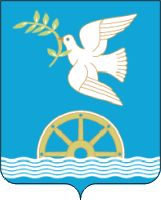 СОВЕТ СЕЛЬСКОГО ПОСЕЛЕНИЯ ОКТЯБРЬСКИЙ СЕЛЬСОВЕТМУНИЦИПАЛЬНОГО РАЙОНА БЛАГОВЕЩЕНСКИЙ РАЙОНРЕСПУБЛИКИ БАШКОРТОСТАН